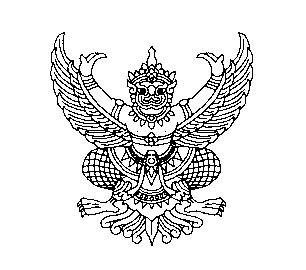 บันทึกข้อความส่วนราชการ  ……………………………………………………………………………………………………………… โทรศัพท์.................ที่ ………………………………………………………….    วันที่  …………………………………………………………………………………..         เรื่อง    ขอความอนุเคราะห์ข้อมูลจากกล้องวงจรปิดสำนักงานรักษาความปลอดภัยและสวัสดิภาพบุคลากรเรียน   หัวหน้าสำนักงานรักษาความปลอดภัยและสวัสดิภาพบุคลากรด้วยข้าพเจ้า...............................................................................ตำแหน่ง...........................................................สังกัด คณะ/หน่วยงาน............................................................................มีความประสงค์ขอดูกล้องวงจรปิดตามจุดต่างๆ เพื่อ ...................................................................................................................................................... ดังต่อไปนี้		ประตู 1			   ประตู 2			ประตู 3 		อื่นๆ......................................................................................................................................................จึงเรียนมาเพื่อโปรดพิจารณา								   ……………………………….								          ผู้ขอใช้บริการ							(..........................................................................)							ตำแหน่ง...........................................................									 อนุญาต	   (     ไม่อนุญาต……………………………………………………หัวหน้าสำนักงานรักษาความปลอดภัย    								        และสวัสดิภาพบุคลากร					